Тема занятия: Изготовление панно в технике мозаики, на тему «Права ребенка»Цель: помочь осознать роль и значение прав ребенка  в современной жизни,      создать панно  в технике мозаики.Задачи: Формировать у школьников правовые знания, чувство защищенности и заботы государства о своих гражданах. Познакомить учащихся с одним из видов декоративно-прикладного искусства  мозаикой и ее особенностями исполнения.Развивать коммуникативные компетентности в коллективной работе по созданию панно. Побуждать ребят проявлять социальную активность, принимать участи в сотрудничестве между школой и общественными организациями (детским                                         клубом «Юность») Оформление доски: название темы занятия «Права детей», права детей, даты принятия конвенции по правам детей; методический плакат «мозаика», фотографии Георгиевского собора нашего города и его мозаики, эскиз панно «Права детей». 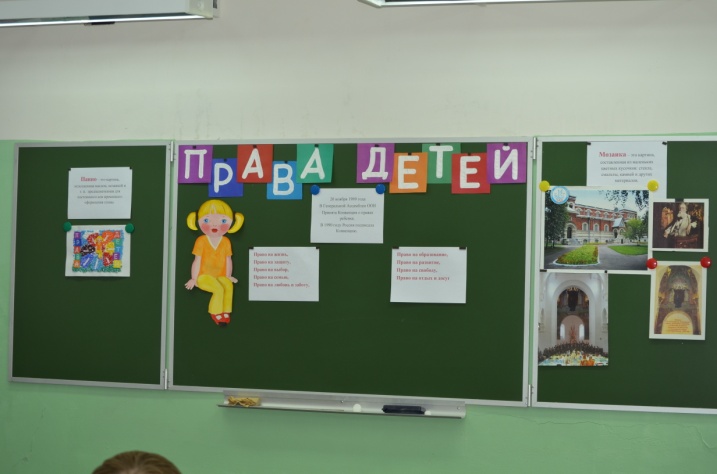 Оборудование:                                                                                                               для учителя: проигрыватель, запись песни «Мир, который нужен мне», рамка для панно, скотч;                                                                                                                          для учащихся: листы с изображением панно, цветной пенопласт, клей, кисти, салфетки.Ход занятия.1.Тема занятия. Сегодня на занятии кружка мы выполняем панно на тему «Права детей». Взяли мы эту тему не случайно - 20 ноября 1989 года Генеральной Ассамблеей ООН была единогласно принята Конвенция о правах ребёнка. 2.Беседа о правах детей.                                                                                                Конвенция - это договор, который должен неукоснительно исполняться теми, кто его подписал. В Конвенции речь идёт о том, чтобы у всех детей Земли были одинаковые права. Парламенты и правительства должны издавать такие законы, по которым все дети их страны должны иметь равные и широкие возможности для развития личности. Наше государство подписало этот документ в 1990 году.- А какие права предоставило  Российское государство вам? Дома вы должны были поговорить с родителями о ваших правах. Перечислите их.- Право на жизнь,-Право на защиту,-Право на выбор,-Право на семью,-Право на любовь и заботу,-Право на образование, -Право на развитие,-Право на свободу, -Право на отдых и досуг,-  Ребята, кто из вас в свободное время занимается в каких либо кружках или секциях вне школы?(Дети перечисляют различные кружки и секции клуба «Юность»)- Знаетели вы, что в этом клубе есть специальные занятия для детей с ограниченными возможностями?Ответ учащихся – Эти ребята занимаются в театральной студии.Давайте сделаем для  студии в которой занимаются эти ребята подарок  - панно в техники мозаики «Права детей».3. Объяснение  работы над панно «Права детей».- Что такое панно?Панно – это декоративное украшение, для здания выполненное в различных материалах на пример мозаикой.- Что такое мозаика?Мозаика – это декоративное изображение, выполненное из различных цветных частиц: камней, дерева, металла, стекла и т.д.Появилась мозаика  давно, еще в 3 веке до нашей эры. Но и сейчас ее часто используют для оформления различных зданий.- Скажите, есть ли здания в нашем городе, которые украшены мозаичными панно?Георгиевский собор по эскизам Васнецова украшен мозаиками внутри здания – это картина «Явление богородицы» и снаружи над входом «Георгий Победоносец» эти мозаики сделаны из смальты.Мы же с вами сегодня будем делать панно из пенопласта. Это очень легко и быстро.                                                                                                                          У вас на столе лежат части большого панно, которые в конце занятия мы соединим в одно целое.  Показываю эскиз панно.                                                                                         На листах выполнен рисунок и написано, какие цвета, где нужно использовать. Обильно смазываете клеем точно по рисунку сначала один элемент панно и прямо из стаканчика посыпаете пенопласт  на клей, ровным слоем распределяете его и аккуратно прижимаете салфеткой к бумаге. Затем берете следующий цвет и также приклейте его рядом с предыдущим. Старайтесь делать это как можно быстрее, так как этот клей сохнет довольно быстро.                                                                                                                 Выполнять задание вы будете в парах, распределите между собой обязанности – кто работает с клеем, а кто с пенопластом.                                   Нашим гостям мы ток же предлагаем поучаствовать в создании нашего коллективного панно.                                                                                             Удачной вам работы!3. Практическая работа идёт под музыку. Песня «Я рисую этот мир».4.В конце практической работы склеиваем все листы скотчем и оформляем в рамку.5.Завершение занятия.- Для чего каждому ребенку и их родителям надо знать свои права?  Чтобы уметь  защитить себя в трудных жизненных ситуациях.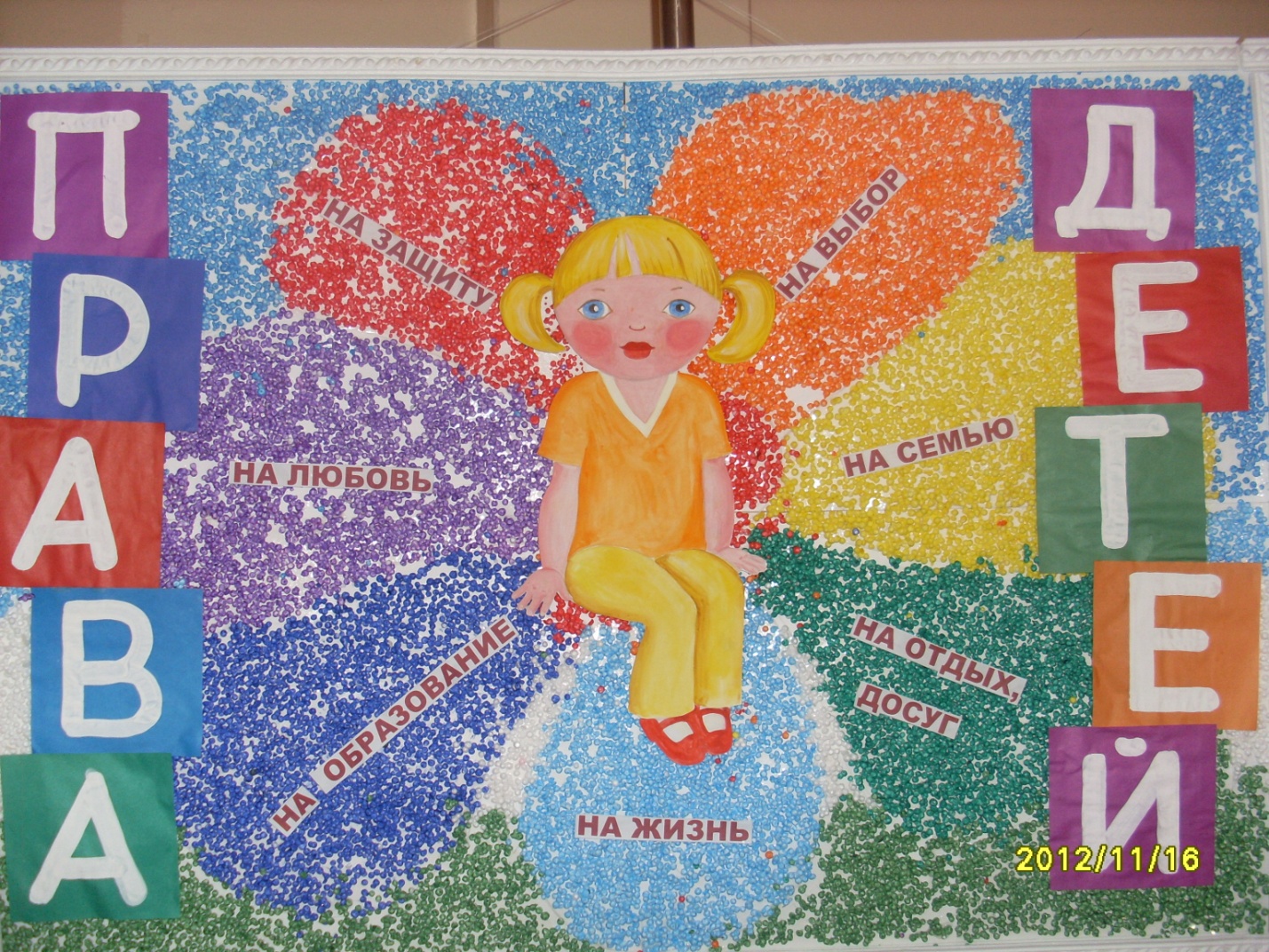 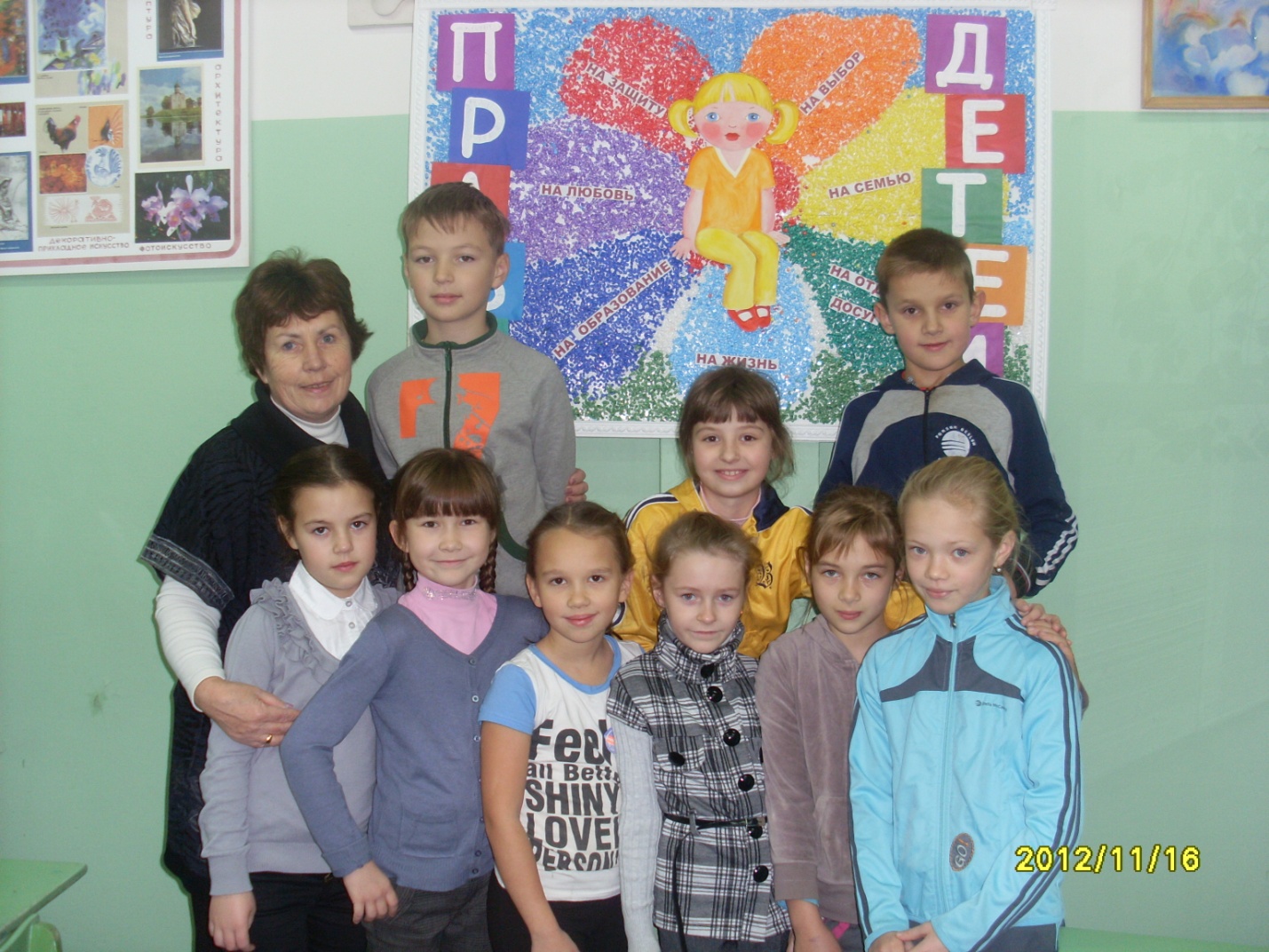 